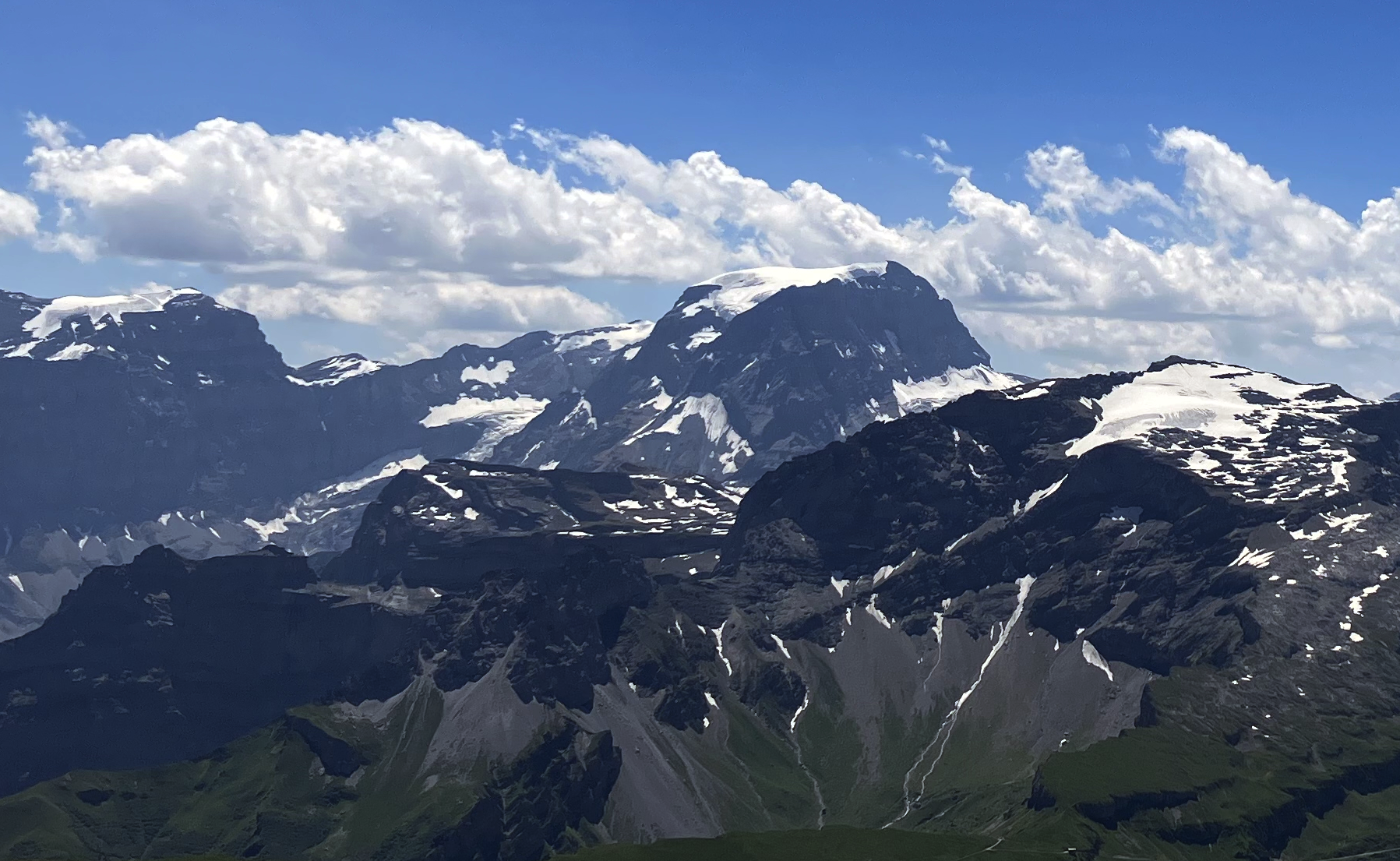 Tödi am Jahrestag der Erstbesteigung	31.8/1.9.2024Tödi am Jahrestag der Erstbesteigung	31.8/1.9.2024TourenleiterUrs Rast			Roland Heeb079 742 81 22			079 470 72 69urast@sac-toedi.ch		rheeb@sac-toedi.ch Bergführer: Ueli FreiTourenartHochtourRoute Genau 200 Jahre nach Placidus a Spescha besteigen wir zusammen mit der JO den Hausberg unserer Sektion – wobei Placidus ja selbst nicht oben gewesen sein soll. Wo die Erstbesteigung von Trun aus startete, so starten wir im Tierfehd, von wo der mächtige Berg am 11. August 1837 durch die drei Linthaler Bauern und Gemsjägern Bernhard Vögeli, seinem Sohne Gabriel und Thomas Thut bestiegen wurde. Samstag: Aufstieg in die FridolinshütteWänn’s nüd gat usinnig hudlet, dänn gümmer glich i’d Hüttä 😊Sonntag: Besteigung Tödi über Gelb Wändli und den Bifertenfirn.SchwierigkeitWS, 1500 Hm, circa 5 Stunden AufstiegKarte/Literatur1:25'000: 1193 Tödi, Glarner AlpenTeilnehmerzahl8 TeilnehmendeAusrüstungGemäss Ausrüstungsliste unter www.sac-toedi.ch/tourenprogramm à Ausrüstungslisten à  „Hochtour “Insbesondere Helm, Klettergurt, Schraubkarabiner, steigeisenfeste Bergschuhe, Steigeisen (angepasst!). PickelDie Betten sind alle mit Duvets ausgestattet. Aus hygienischen Gründen ist der Gebrauch eines Seiden- oder Baumwollschlafsackes obligatorisch. Seidenschlafsäcke können im Notfall gekauft werden.Es kann nur bar in Schweizerfranken bezahlt werden.Weitere Details: https://fridolinshuette.ch/home1Treffpunkt13:30 Bahnhof SchwandenAnmeldungbis am 14. August 2024 direkt bei Urs Rastmit Adresse, Telefonnummer, Notnummer mit Kontaktperson, Angabe von Allergien Angemeldete Teilnehmer sind gebeten, bei angesagter Tour auch dabei zu sein oder früh abzusagen. Danke sagen die Leiter oder mögliche Teilnehmer auf der Warteliste. Kosten, welche durch verspätete Abmeldung entstehen, werden in Rechnung gestellt(z.B. no-show-Gebühren).Auskunft30. August ab 19:00 beim Leiter. Die Tour wird bei jeder Witterung durchgeführt. Abmeldungen müssen bis spätestens 23. August erfolgen.KostenDie konkreten Kosten für Bergführer (2 x 650.- plus Übernachtung, plus allenfalls Transport) und für die beiden Leiter (Übernachtungen plus allenfalls Transport) werden auf die Teilnehmenden aufgeteilt. Dies ergibt ca. Fr. 250.-/Person.Fahrt- und Hüttenkosten trägt jeder Teilnehmende selbstIn der Hütte ist nur Barzahlung möglich!VersicherungIst Sache der Teilnehmenden! BemerkungenDas Touren- und Kursreglement gilt für das gesamte Tourenwesen der Sektion Tödi. Siehe auch Tourenreglement unter www.sac-toedi.ch/tourenprogramm à Tourenreglement